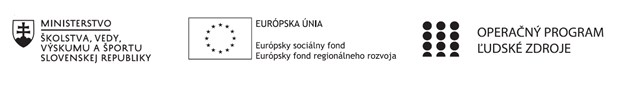 Správa o činnosti pedagogického klubu Prioritná osVzdelávanieŠpecifický cieľ1.1.1 Zvýšiť inkluzívnosť a rovnaký prístup ku kvalitnému vzdelávaniu a zlepšiť výsledky a kompetencie detí a žiakovPrijímateľStredná priemyselná škola stavebná a geodetická, Drieňova 35, 826 64 BratislavaNázov projektuZvýšenie kvality odborného vzdelávania a prípravy na Strednej priemyselnej škole stavebnej a geodetickejKód projektu  ITMS2014+312011Z818Názov pedagogického klubu Klub matematickej gramotnostiDátum stretnutia  pedagogického klubu04.04.2022Miesto stretnutia  pedagogického klubuSídlo školyMeno koordinátora pedagogického klubuMgr. Miroslava SíthováOdkaz na webové sídlo zverejnenej správyhttps://stav-geo.edupage.org/Manažérske zhrnutie:krátka anotácia, kľúčové slová učebniceNa stretnutí sa riešilo používanie učebníc, respektíve ich e- spracovanie.Hlavné body, témy stretnutia, zhrnutie priebehu stretnutia: Téma : Hodnotenie využívania dostupných učebnícNa strednej škole máme k dispozícii nasledovné učebnice :Matematika 1. a 2.časť od autorky V.Kolbaskej, zbierky úloh z matematiky od Odvárka. Vyučujúci si zakúpili ešte zbierky úloh novšie od autorky S.Holéczyovej.Vo veľkej miere však vyučujúci nepoužívajú tieto učebnice, vytvárajú si samy materiály, ktoré následne distribuujú žiakom, či už v tlačenej alebo elektronickej podobe.Učebnice sú určené skôr pre žiakov, ktorí počas dlhšej choroby potrebujú dobrať a precvičiť si učivo. Naše učebnice už veľkej miere nespĺňajú prepojenosť s praxou. V súčasnej dobe však žiaci uprednostňujú elektronické materiály.Závery a odporúčania:Súčasná ponuka učebníc už nezodpovedá moderným požiadavkám a nepodporuje prepojenosť so súčasným trendom.  Vypracoval (meno, priezvisko)Mgr. Miroslava SíthováDátum04.04.2022PodpisSchválil (meno, priezvisko)Ing. arch. Darina SojákováDátum04.04.2022Podpis